LONDON LANE CLINICPatient Involvement Group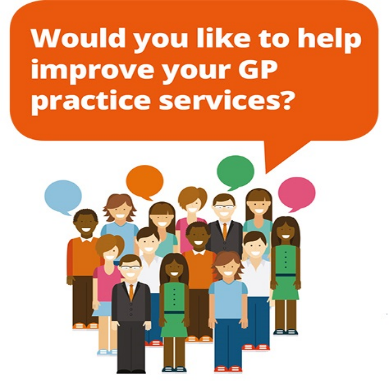 Patient Involvement Groups (also known as Patient Participation Groups) have a key role to play in the workings of a practice as they help ensure patients and their carers can influence their local services.  They support the practice in developing services to ensure the needs and wishes of the patient population are met. The role of the Patient Involvement Group includes:being a critical friend to the practiceadvising the practice on patient perspective, providing an insight into the quality of servicesencouraging patients to take greater responsibility for their own healthresearching the views of those who use the practiceparticipating in health promotion eventsregularly communicating with the patient populationIf you would be prepared to help us with our Patient Involvement Group, please complete the information below:  Name....................................................................................................................................................Address ................................................................................................................................................................................................................MobileTel...............................................................................e-mail ................................................................... Signature …………………………………………………………….Interest from people with experience and/or knowledge of any of the following would be most welcome:-DisabilityMental health problemsYoung people's needsCancer and other incurable conditionsCarer duties.  The special needs of these patients can be overlooked in the system and additional focus within the Patient Involvement Group could provide useful suggestions for improvements.                                                            P.T.OJust so we can learn a little more about you, we would be grateful if you could answer the following questions: How did you hear about the Patient Involvement Group?Why do you want to join the Patient Involvement GroupWhat qualities would you offer to the Patient Involvement GroupPlease confirm that you are happy for your details to be shared with the other members of the Patient Involvement Group. Please email back to selicb.londonlaneclinicadmin@nhs.net Or post to the surgery or hand it in when you next come in It will then be forwarded to the Patient Involvement Group Chairperson who will then make appropriate contact.(please do not use the above email address for any medical queries)